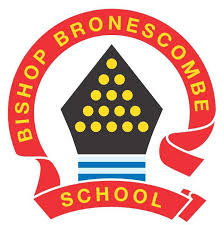 Learning Project WEEK 5- AnimalsLearning Project WEEK 5- AnimalsYear group: 3/4Year group: 3/4Suggested Maths Activities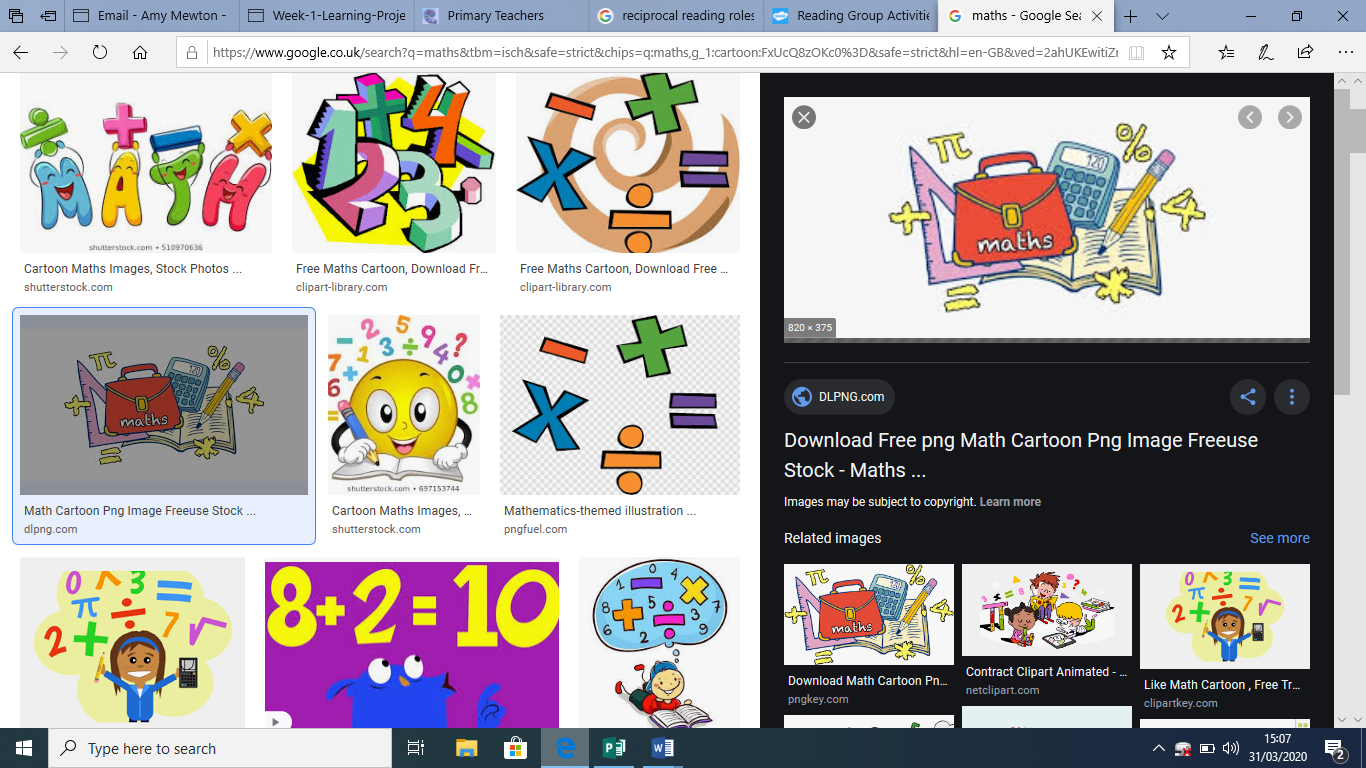 for Week 5Suggested Reading Activities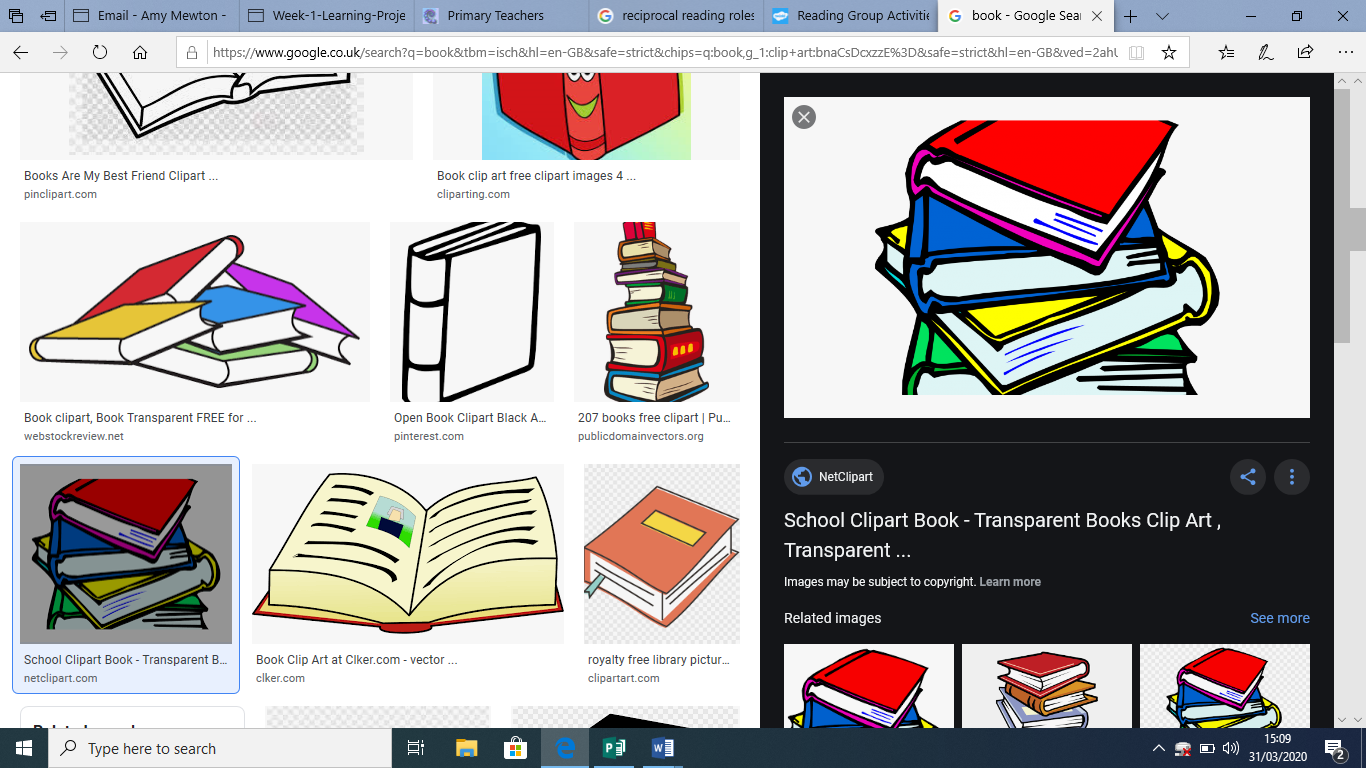 for Week 5TT Rockstars (please Dojo your child’s class teacher if your child is unsure of their login) TT Rockstars OR Monster Multiplication on Purple Mash (please Dojo your child’s class teacher if your child is unsure of their login) Purple MashImproving fluency- listen to your child read and encourage them to read with expression and intonation. You may need to model this using echo reading- you read a short segment of text, sometimes a sentence or short paragraph, and your child echoes it back. Why not take your reading outside, create a reading area or space where your child can immerse themselves further into their reading?Adding totals of the weekly shopping list. Can you and your child sit together and spend some time looking through old and new receipts and work our various totals? For example, how much money was spent in total on fruits and vegetables? If you have a £20 note and spend £8.17 on fruits and vegetables, how much change would you have left? What method is the best to work out the answers to these problems? How do you know? When you have spent some time reading a book together, spend time discussing what you have just read. Can you summarise what you have just read to your parent or sibling? Can you write a brief summary about what you have just read? What about a book review? What was your favourite part? What was your least favourite part? Why? Get a piece of paper and ask your child to show everything they know about shape. This could be pictures, diagrams, explanations, methods etc. They can be as creative as they want to be. Or if you wanted to, you could take your learning outdoors. Turn your learning into a scavenger hunt- how many different shapes can your child find in the garden? In your house? What can they tell you about the shapes they have found?Spend time this week researching “Authorfy.”This website allows you to join up for free and to access masterclasses from a range of authors. You can either search by age, or by selecting one of your favourite authors from the list. https://authorfy.com/join/Suggested Spelling 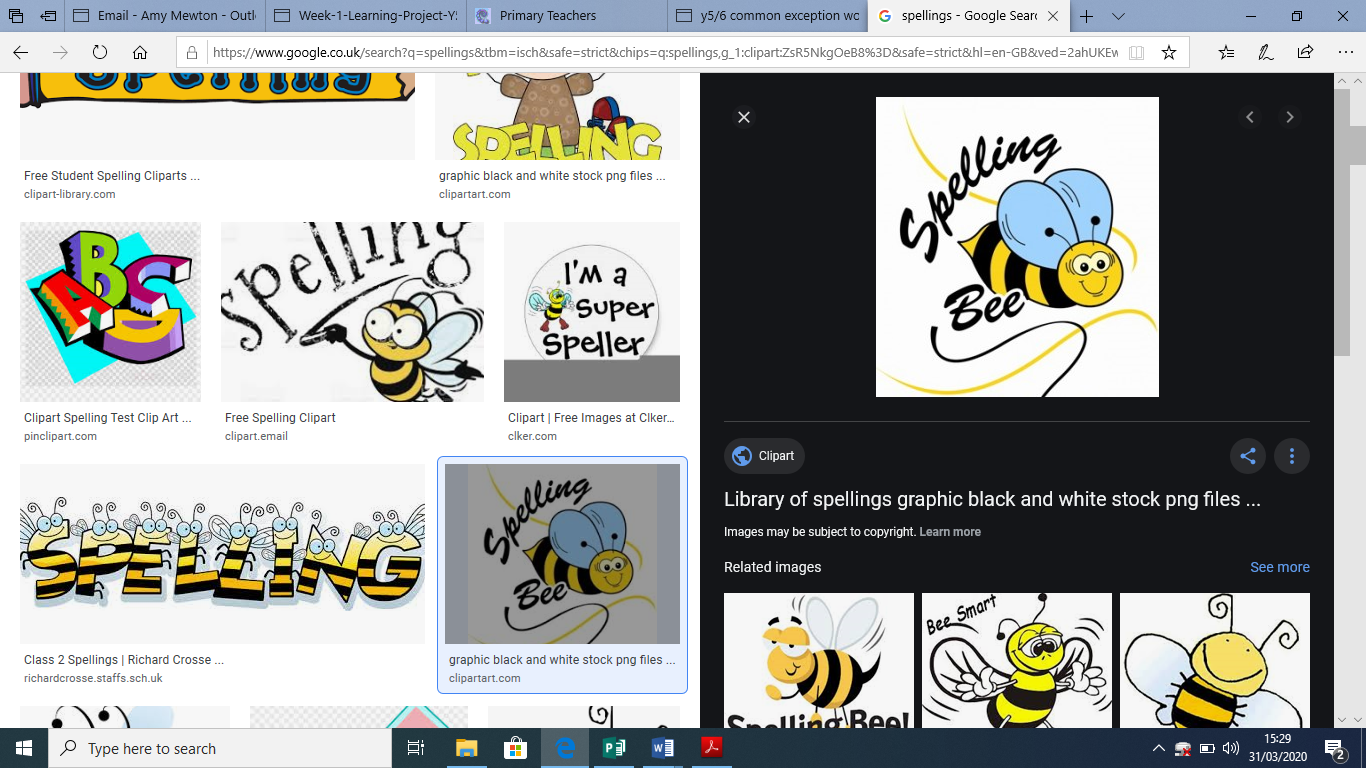 Activities for Week 5Suggested Writing 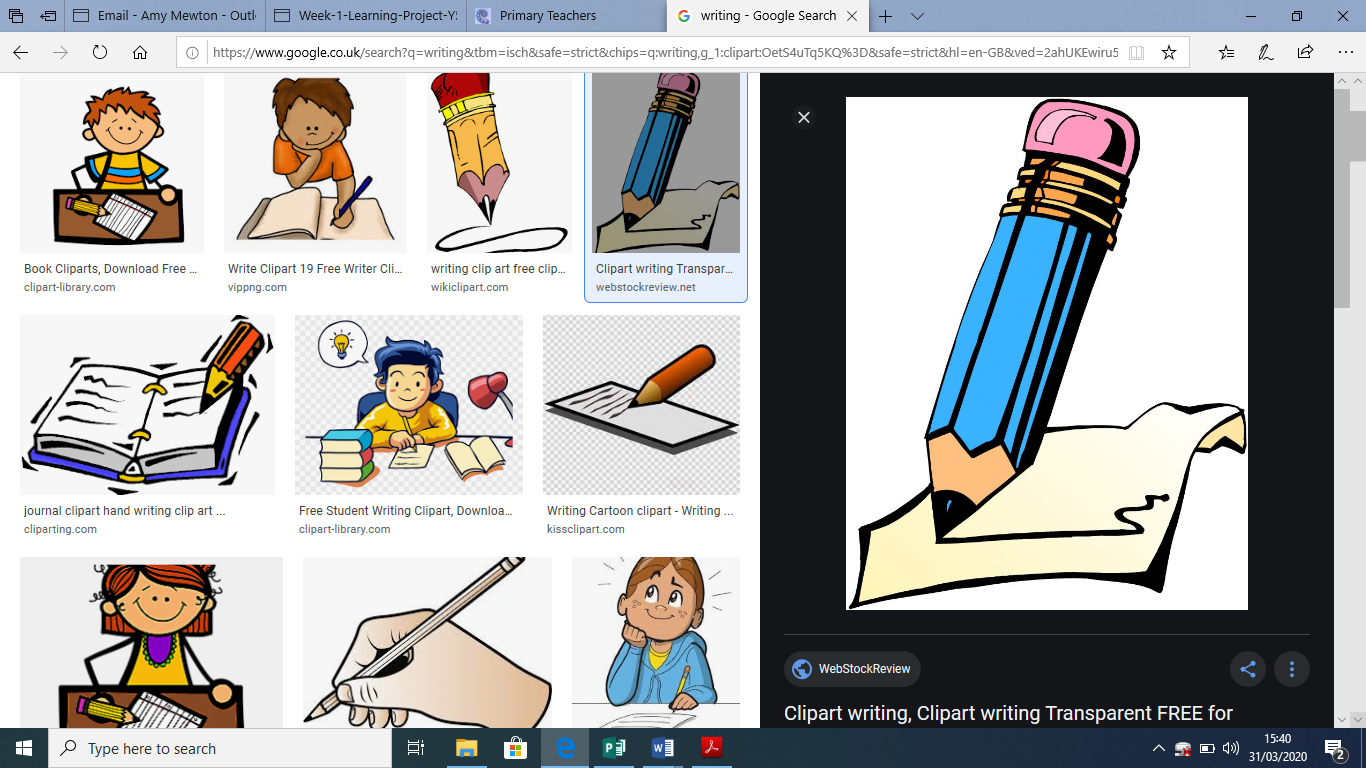 Activities for Week 5Practise the Y3/4 Common Exception words.Choose 10 new topic words related to ‘animals’ and learn to spell them. Write the definitions to form an animal glossary. You might gather inspiration from watching Blue Planet, your favourite book (featuring an animal). What resource will help you learn the meanings of each word you have chosen?Picture this: choose 10 common exception words and draw a picture to represent each word, write the word underneath and use it in a sentence. Can you think of another synonym for the word you have chosen? An antonym?Design an information leaflet about an animal of your choice. Use the spellings glossary you have made to help. Remember to use headings and subheadings.Write a description of a fictional animal that has just been discovered. Think about what it looks like, where it lives and what it eats. Draw a picture to show what this new creature is like.Write a set of instructions for how to look after a pet. Remember to include what you need and what you do.Suggested Learning Project: AnimalsSuggested Learning Project: AnimalsThe week’s project aims to provide opportunities for your child to learn more about animals:  their ways of life, their environments and habits.  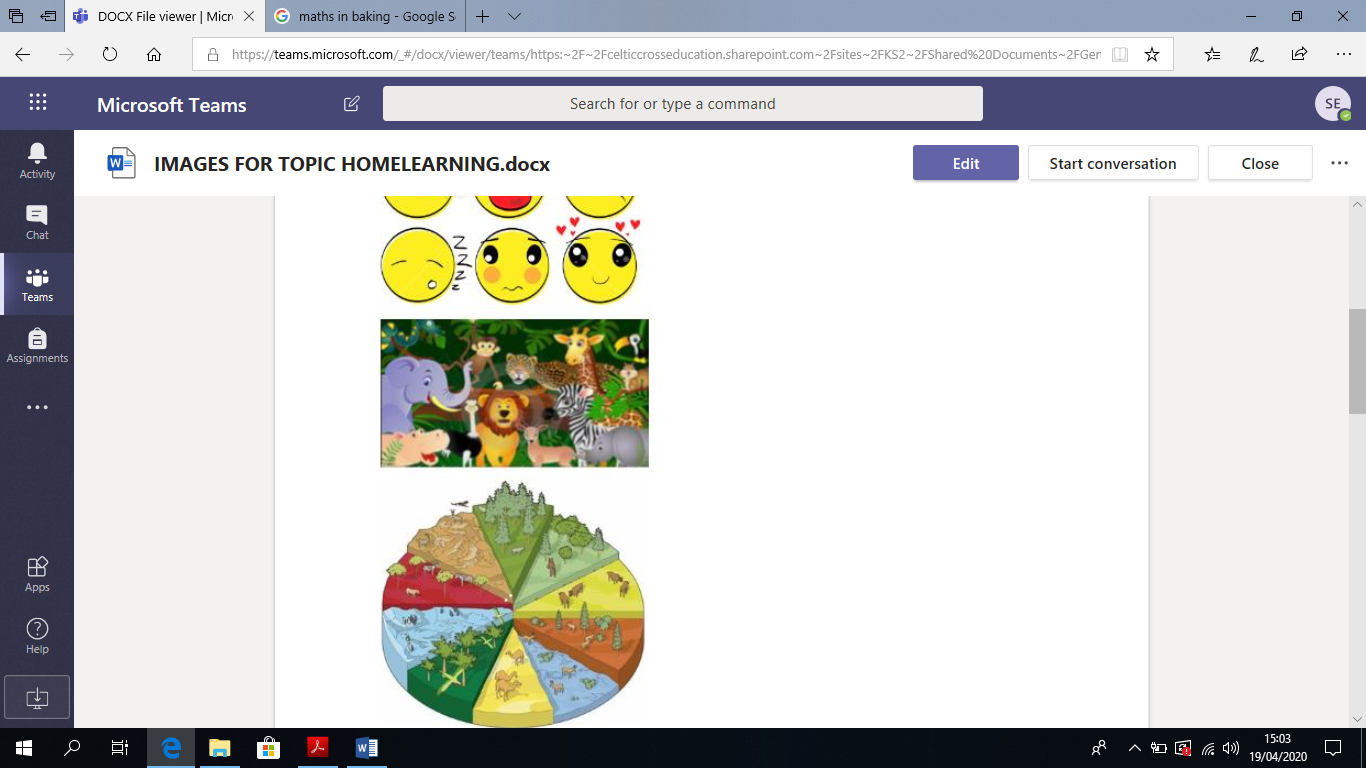 The week’s project aims to provide opportunities for your child to learn more about animals:  their ways of life, their environments and habits.  